SLIKOVNICE NA TEMU „SREĆA“ 1.  Pfister, M. :  Riba duginih boja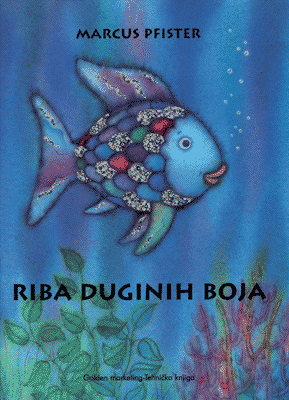 2.  Bruna, D. : Miffy na biciklu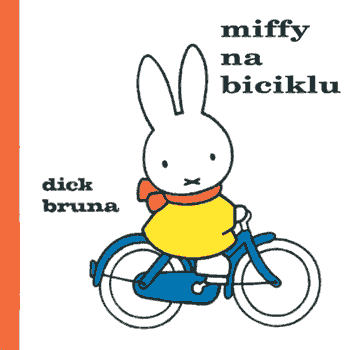 3.  Petiška, E.  Najbogatiji vrabac  na svijetu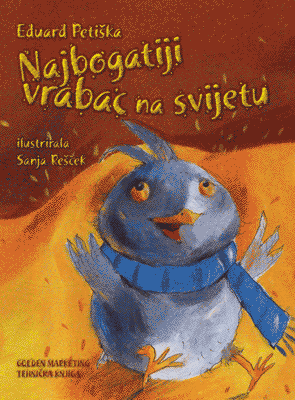 4. Bruna, D. -  Miffy i beba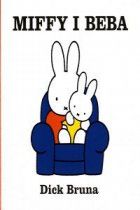 5.  Velthuijs, M.  - Zaljubljeni žabac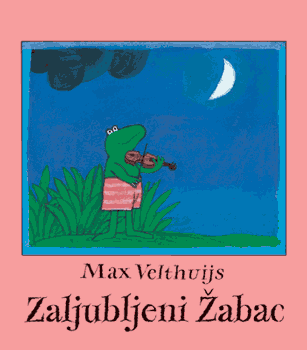 6. Moroney, T. - Kada sam sretan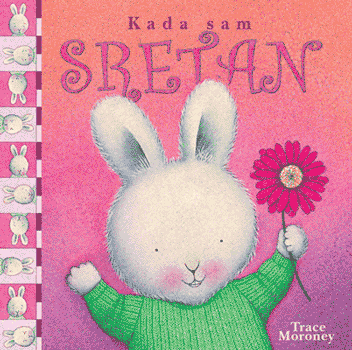 7. Ćopić, B. - Ježeva kućica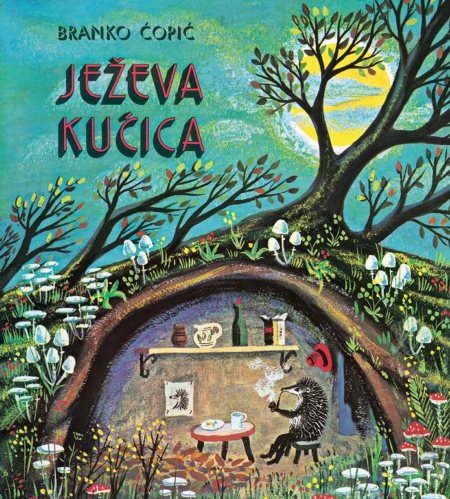 